LƯU XÁ LÊ VĂN SỸ 2Địa chỉ: 402/7 Lê Văn Sỹ, Phường 14, Quận 3, TP.HCMLệ phí nội trú: 2.200.000 đồng/tháng/sinh viênLoại phòng: 2 sinh viên/phòng, 3 sinh viên/phòng, 4 sinh viên/phòng. Phòng ở được trang bị giường tầng, máy lạnh, toilet riêng. Tủ lạnh lớn được trang bị tại khu vực sinh hoạt chung.Ưu điểm: lưu xá mới với trang thiết bị cao cấp, thuận tiện đón xe buýt đi học (xe buýt 28 và xe buýt 52).Để tham quan lưu xá, xin vui lòng liên hệ Cô Thuỷ qua số điện thoại ‎01217590311THÔNG TIN PHÒNG Ở CHI TIẾTSƠ ĐỒ LƯU XÁ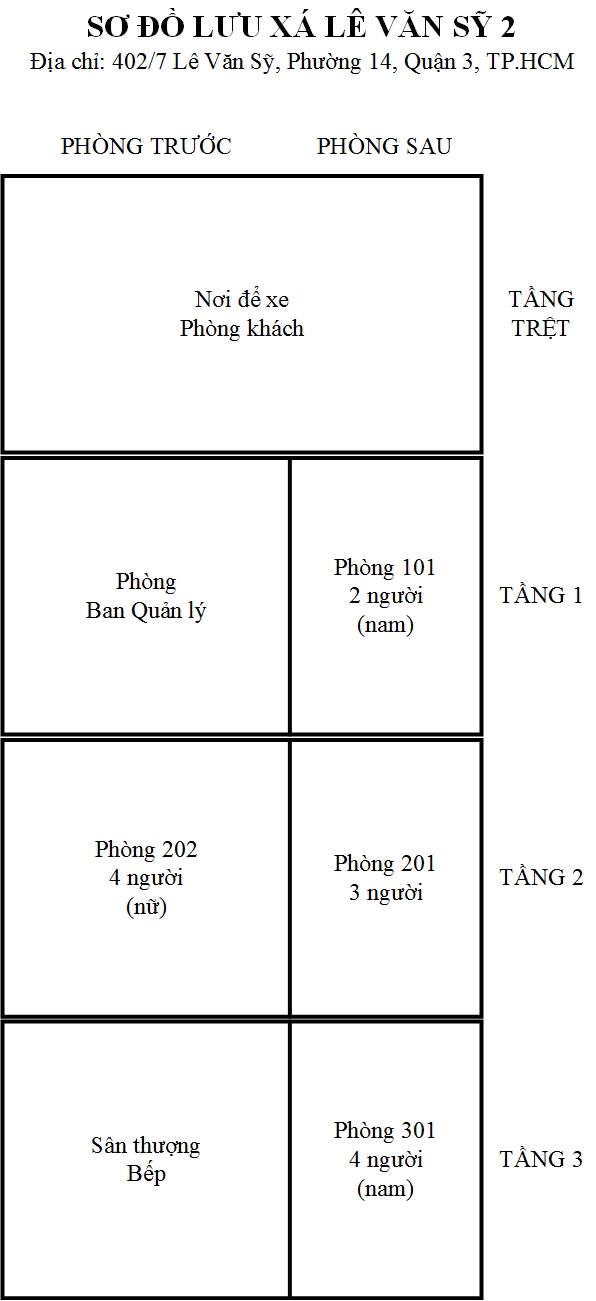 BẢNG GIÁ DỊCH VỤLƯU XÁ LÊ VĂN SỸ 2(402/7 Lê Văn Sỹ, Phường 14, Quận 3, TP.HCM)Ghi chú: Bảng giá dịch vụ được áp dụng từ ngày 01/09/2017.SƠ ĐỒ HƯỚNG DẪN ĐƯỜNG ĐI ĐẾN LƯU XÁ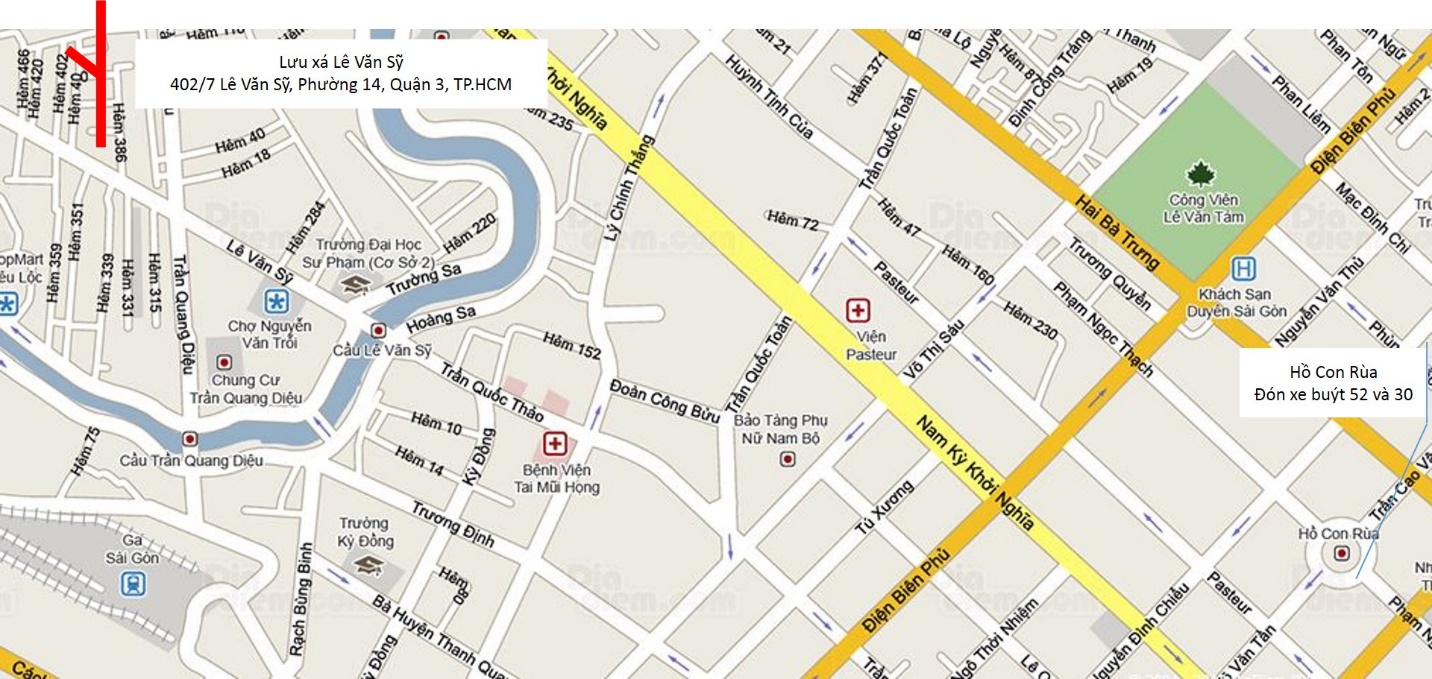 MẪU FORMMẫu hợp đồng Lưu xá Lê Văn Sỹ 2 (download tại đây)SINH VIÊN ĐĂNG KÝ NỘI TRÚ TẠI ĐÂY (click here)LƯU XÁSỐ
PHÒNGGIỚI TÍNHGIÁ THUÊ
(đồng/tháng/SV)SỨC CHỨA
(SV)Lê Văn Sỹ 22012,200,000 ₫3Lê Văn Sỹ 2202nữ2,200,000 ₫4Lê Văn Sỹ 2301nam2,200,000 ₫4STTDỊCH VỤGIÁ1Internet wifiMiễn phí2Điện3.500 đồng/kWh3Nước sinh hoạt100.000 đồng/sinh viên/tháng4Phí sử dụng máy giặt(bao gồm điện, nước và xà phòng)100.000 đồng/tháng/sinh viên6Nước uống tinh khiết từng phòng(bình nước 20 lít)Thay đổi theo giá nhà cung cấp7Gas/điện nấu ăn tại bếp chung50.000 đồng/tháng/sinh viên8Dọn dẹp vệ sinh trong phòng100.000 đồng/tháng/sinh viên9Giữ xe200.000 đồng/tháng/xe